£1.5m cash seized and 13 arrested on suspicion of money launderingHM Revenue and Customs (HMRC) has arrested 13 people and seized £1.5 million in cash during a UK-wide operation targeting suspected money laundering. 150 officers from HMRC executed 28 warrants across London, Bedfordshire, Wiltshire, Kent, County Armagh and Deeside, and arrested eleven men and two women on suspicion of laundering tens of millions of pounds. In addition to the arrests, officers also seized four high value cars, worth approximately £400,000, and were granted nine bank account freezing orders, worth a total of £520,000. Simon York, Fraud Investigation Director, HMRC, said: “Money laundering and the organised crime it supports is hugely harmful to businesses, citizens and society as a whole. That is why it is a priority for HMRC and this large scale operation demonstrates we will not hesitate to investigate those suspected of being involved.“We are determined to cut off the funds that are the lifeblood of serious crime in the UK and in the last year alone, HMRC has recovered more than £192 million of illicit proceeds using its civil and criminal proceeds of crime powers. Tax crime and money laundering deprive public services of vital funds and I would urge anyone with information on this type of fraud to report it to HMRC online, or call our fraud hotline on 0800 788 887.”This investigation is part of HMRC’s broader efforts to tackle Money Laundering in the UK.  Last week HMRC and the Metropolitan Police Service together focused on laundering through the regulated sector in London.All those arrested on 26 June 2019 were questioned by HMRC and have been released pending further enquiries. Investigations are ongoing.Notes for editorsDetails of those arrested on suspicion of money laundering: A 37 year old man from and a 31 year old woman from two addresses in Bedford, BedfordshireA 54 year old man from Flitwick, BedfordshireA 20 year old woman from Dunstable, BedfordshireA 27 year old man from Swindon, WiltshireA 47 year old man from Shotton, DeesideA 47 year old man from north Finchley, LondonA 54 year old man from Southgate, LondonA 51 year old man from Queens Park, London A 42 year old man from Hackney, London A 38 year old man from County ArmaghA 34 year old man from Beckenham, KentA 35 year of man from Ashford, Kent Follow HMRC’s Press Office on Twitter @HMRCpressofficeIssued by HM Revenue & Customs Press OfficePress enquiries only please contact:Roger KasperTel: 		03000 525 110 / 07388 955843Email:		roger.kasper@hmrc.gov.ukOR Jemma Smith Tel: 		03000 520 814 / 07741 615 662 Email: 		jemma.smith@hmrc.gov.ukOut of hoursTel: 		07860 359 544Website: 	www.gov.uk/hmrc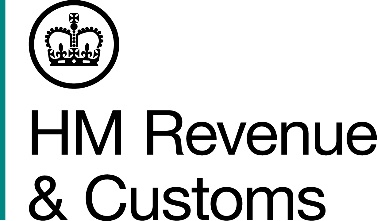 For the attention of News Desks For the attention of News Desks No of pages: 2No of pages: 2Date:9 July 2019Ref:LON 02/19